         БОЙОРОК                                                         РАСПОРЯЖЕНИЕ25.02.2019 й                        №  11                               25.02.2019 г.
                          О ежемесячной премии за февраль месяц     1.На основании постановления главы  сельского поселения Зириклинский сельсовет от 27.02.2014 г. № 368  «Об утверждении  Положения об оплате труда главы сельского поселения, муниципальных служащих и работников, осуществляющих техническое обеспечение  администрации сельского поселения Зириклинский сельсовет муниципального района Шаранский район Республики Башкортостан» выплатить премию по результатам работы за февраль 2019 года в размере 16,67% денежного содержания муниципальных служащих следующим работникам  администрации сельского поселения:Габдрахимовой З.М. -  управляющий делами администрации Идиятуллиной А.Р. – специалисту 1 категории         2.    На основании Положения об оплате труда муниципальных служащих и работников, осуществляющих техническое обеспечение органов местного самоуправления сельского поселения Зириклинский сельсовет муниципального района Шаранский район Республики Башкортостан   выплатить премию по результатам работы за февраль месяц в размере 50% от суммы месячных тарифных ставок, с учетом установленных надбавок и доплат, уборщице служебных помещений администрации сельского поселения Хайруллиной Л.Р.         Глава сельского поселения                                    Р.С.ИгдеевБАШКОРТОСТАН РЕСПУБЛИКАҺЫШАРАН РАЙОНЫМУНИЦИПАЛЬ РАЙОНЫНЫҢЕРЕКЛЕ АУЫЛ СОВЕТЫАУЫЛ БИЛӘМӘҺЕ ХАКИМИӘТЕ БАШЛЫГЫ452641, Шаран районы, Ерекле ауылы, Дуслык урамы, 2Тел.(34769) 2-54-46, факс (34769) 2-54-45E-mail:zirikss@yandex.ru, http://zirikly. ruИНН 0251000711, ОГРН 1020200612948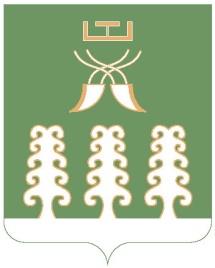 РЕСПУБЛИКА БАШКОРТОСТАНГЛАВА СЕЛЬСКОГО ПОСЕЛЕНИЯ ЗИРИКЛИНСКИЙ СЕЛЬСОВЕТМУНИЦИПАЛЬНОГО РАЙОНАШАРАНСКИЙ РАЙОН452641, Шаранский район, с.Зириклы, ул.Дружбы, 2Тел.(34769) 2-54-46, факс (34769) 2-54-45E-mail:zirikss@yandex.ru, http://zirikly. ruИНН 0251000711, ОГРН 1020200612948